Colégio Dinâmico Chapecó S/S LTDAChapecó – Santa CatarinaRua Nereu Ramos, 1191-D / Bairro Palmital – Fone: (49) 3323-5751CNPJ 01.141.843/0001-70dinamicocco@gmail.comficha de MATRÍCULA - 2021Nome completo do(a) aluno(a): ____________________________________________________Cidade de nascimento: __________________ Estado: ____ Data de nascimento: ___/___/____Ano ou período que o(a) aluno(a) vai cursar em 2021: __________________ Certidão de nascimento nº ____________________ Folha ____________ Livro_____________Data da emissão da Certidão _______/______/_____		        UF/Cartório _______________Nome do Cartório – Órgão Emissor ________________________________________________RG do(a) aluno(a) _____________________  Data da expedição ____/_____/_____UF identidade ____________     Órgão emissor da identidade ________________________Nº do CPF do(a) aluno(a) ______________________________Endereço Rua: ______________________________________________________ nº _________Bairro: ________________________________________ Complemento:___________________Telefone residencial: _______________________	     CEP ____________________________Nome completo do Pai: __________________________________________________________CPF:_______________________________	RG:____________________________________Profissão __________________________ Local de trabalho: ___________________________Telefone do local de trabalho: ____________________  Celular:________________________E-MAIL DO PAI: ________________________________________________________________Nome completo da Mãe: _________________________________________________________CPF:________________________________	RG:____________________________________Profissão: ________________________ Local de trabalho: ____________________________Telefone do local de trabalho: _________________ Celular: ___________________________E-MAIL DA MÃE: _______________________________________________________________OBS 1: Alérgico à ___________________________________OBS 2: Responsáveis autorizados para retirar o aluno da escola: Nome completo_____________________________________ RG _______________________Nome completo _____________________________________ RG _______________________Convênio Médico (    ) SIM     (    ) NÃO    QUAL? __________________________GUARDA: (    ) PAI     (    ) MÃEChapecó, ____ de _______________ de ________.ANEXAR À FICHA DE MATRÍCULA:CÓPIA DA IDENTIDADE DO PAI / MÃE OU RESPONSÁVEL CÓPIA DO COMPROVANTE DE RESIDÊNCIAO PREENCHIMENTO DE TODOS OS CAMPOS SÃO OBRIGATÓRIOS PARA CADASTRO NO CENSO ESCOLAR.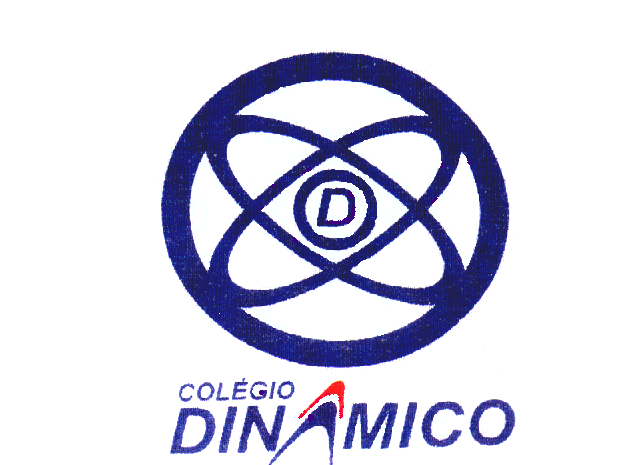 